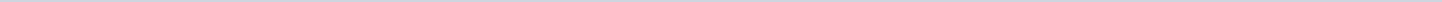 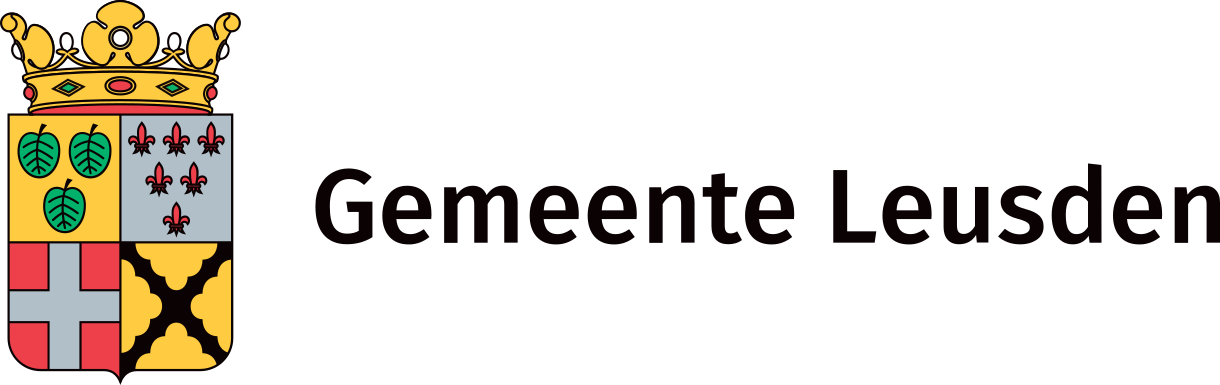 Gemeente LeusdenAangemaakt op:Gemeente Leusden28-03-2024 19:55Ingekomen stukken raad53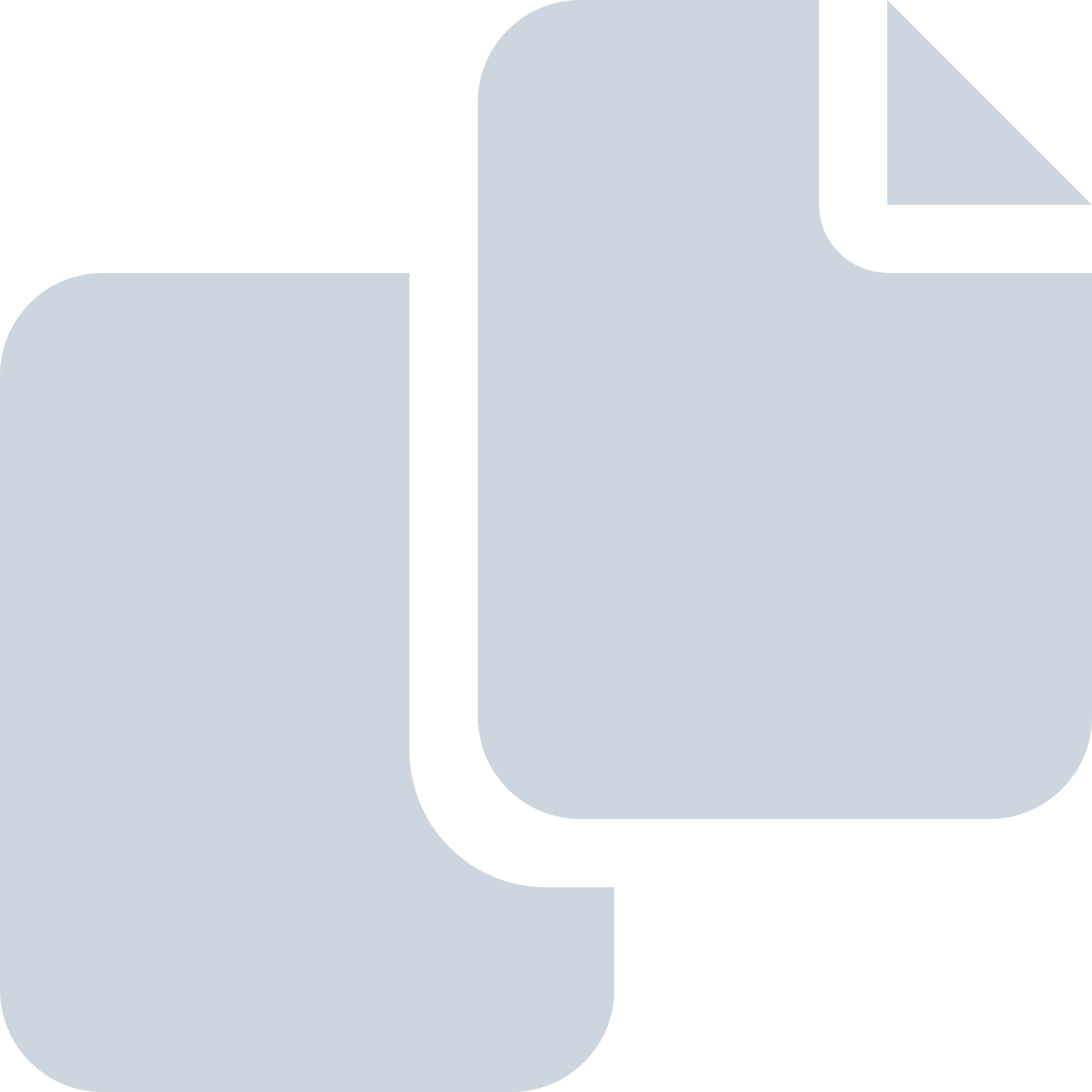 Periode: november 2022#Naam van documentPub. datumInfo1.30-11-2022 Beantwoording schriftelijke vragen GroenLinks-PvdA inzake schermen met lichtreclame entrees Leusden30-11-2022PDF,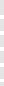 208,13 KB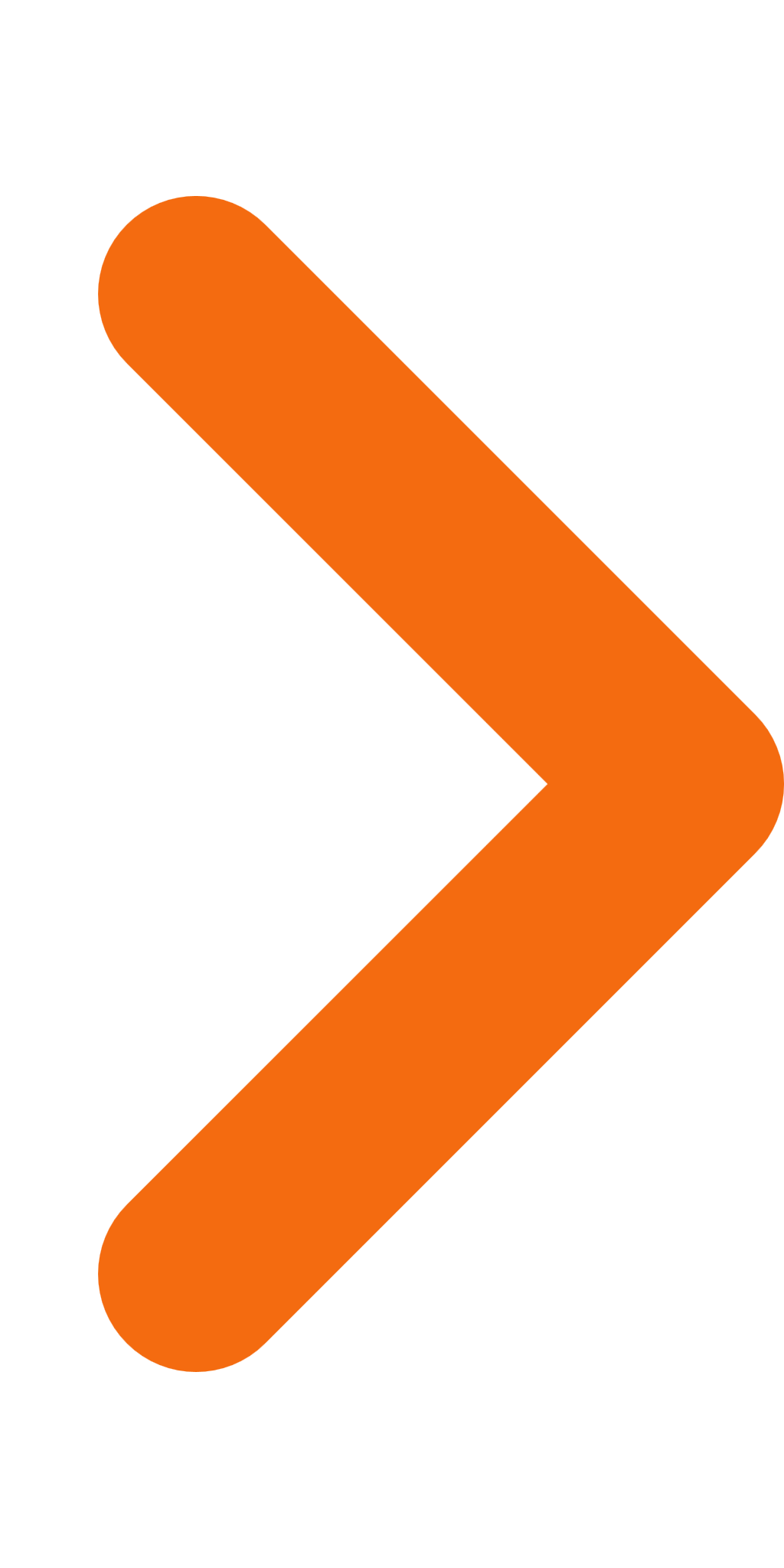 2.30-11-2022 Beantwoording schriftelijke vragen Leusden Vooruit m.b.t. Octopus en Zwemvereniging De Haaien.docx30-11-2022PDF,186,90 KB3.30-11-2022 Memo aan de raad Ontwikkelingen in de energiemarkt, amenderen van het raadsvoorstel30-11-2022PDF,156,59 KB4.2-11-2022 Memo aan de raad Zwembad Octopus (kennisnemen)28-11-2022PDF,208,44 KB5.24-11-2022 E-mail van SRO over evaluatie Octopus28-11-2022PDF,320,30 KB6.28-11-2022 Brief inwoner over Veteranen-Witte Anjerperk (kennisnemen)28-11-2022PDF,52,67 KB7.28-11-2022 Brief VNG over Manifest van de Utrechtse Gemeenten (kennisnemen)28-11-2022PDF,114,57 KB8.28-11-2022 Memo aan de raad kaders en randvoorwaarden Tabaksteeg Zuid en Achterveld Oost28-11-2022PDF,121,62 KB9.28-11-2022 Schriftelijke vragen LV, GL-PvdA, CU-SGP,D66 over regiobijeenkomst RES (taak college)28-11-2022PDF,299,07 KB10.221118 Memo Omgevingsvisie raad24-11-2022PDF,390,72 KB11.24-11-2022 E-mail van SRO over evaluatie Octopus24-11-2022PDF,320,30 KB12.20221124 Presentatie omwonenden Maanweg WSL locatie 24 november23-11-2022PDF,1,75 MB13.23-11-2022 E-mail van inwoner over bouwplan WSL Maanweg en oproep aan raad23-11-2022PDF,60,44 KB14.23-11-2022 E-mail van inwoner over bouwplan WSL Maanweg en oproep aan raad23-11-2022PDF,60,44 KB15.23-11-2022 Memo aan de raad over ontwikkelingen in de energiemarkt, amenderen van het raadsvoorstel (Octopus)23-11-2022PDF,156,06 KB16.23-22-2022 Beantwoording schriftelijke vragen Leusden Vooruit m.b.t. Octopus en Zwemvereniging De Haaien23-11-2022PDF,187,50 KB17.Memo 07-10-2022 van college aan raad Motie naar VNG in verband met de energielasten in de sport23-11-2022PDF,102,50 KB18.Plan Maanweg - met maatvoering23-11-2022PDF,12,69 MB19.2021_Maanweg_VO_Plattegronden22-11-2022PDF,466,82 KB20.22-11-2022 Reactie Werkgroep Beekdal Leusden over Haalbaarheidsonderzoek windmolens A28 (kennisnemen)22-11-2022PDF,54,39 KB21.21-11-2022 E-mail inwoner Leusden over antwoord op bewonersbrief21-11-2022PDF,83,78 KB22.21-11-2022 E-mail WSL in reactie op inwonersbrief 7 november over bouwlocatie Maanweg21-11-2022PDF,124,17 KB23.18-11-2022 Afdoening toezegging uitvoeringsregel Gronduitgifte nota Grondbeleid 202018-11-2022PDF,152,03 KB24.1-11-2022 Memo aan de raad aanvullende onderbouwing investering basis op orde ambtelijke organisatie (kennisnemen)17-11-2022PDF,235,18 KB25.12-10-2022 Memo Motie naar VNG in verband met de energielasten in de sport17-11-2022PDF,102,50 KB26.16-11-2022 Memo collega aan raad Gebruik roodstand duurzaamheidslening in afwachting budget verhoging17-11-2022PDF,121,73 KB27.17-11-2-22 Bijlage Kadernota VRU 202417-11-2022PDF,1,20 MB28.17-11-2022 Aanbiedingsbrief gemeenteraden Kadernota 2024 VRU17-11-2022PDF,619,98 KB29.17-11-2022 Brief Amnesty Demonstratierecht onder druk (kennisnemen)17-11-2022PDF,2,39 MB30.17-11-2022 Brief Regio Amersfoort over Stand van zaken Groen Groeit Mee (kennisnemen)17-11-2022PDF,173,43 KB31.17-11-2022 Brief Regio Amersfoort over Statenbrief Stand van zaken Groen Groeit Mee (kennisnemen)17-11-2022PDF,490,32 KB32.20-10-2022 Beantwoording schriftelijke vragen D66 over de naleving van de AVG17-11-2022PDF,166,66 KB33.20-10-2022 Beantwoording schriftelijke vragen Leusden Vooruit inzake initiatief zonneveld Emelaarseweg17-11-2022PDF,161,54 KB34.20-10-2022 Bijlage bij RIB 2022-06 Plan van aanpak taakstelling huisvesting statushouders17-11-2022PDF,232,84 KB35.20-10-2022 Memo aan de raad Achtergrondinformatie Langesteeg - Tabaksteeg17-11-2022PDF,136,20 KB36.20-10-2022 Memo aan raad Informeren verkenning lokale maatregelen minima17-11-2022PDF,200,63 KB37.20-10-2022 Memo voorbereiding uitwisseling nieuwe sanitatie in Mastenbroek17-11-2022PDF,282,75 KB38.20-10-2022 Raadsinformatiebrief 2022-0617-11-2022PDF,427,44 KB39.16-11-2022 Memo collega aan raad Gebruik roodstand duurzaamheidslening in afwachting budget verhoging16-11-2022PDF,121,73 KB40.LIJST openstaande moties - 2022-11-1015-11-2022PDF,353,61 KB41.14-11-2022 Gemeenteraad Staphorst overMotie vreemd aan de orde van de dag PAS-knelgevallen (kennisnemen)14-11-2022PDF,1,25 MB42.14-11-2022 Schriftelijke vragen Leusden Vooruit over De Octopus en Zwemvereniging De Haaien (taak college)14-11-2022PDF,583,60 KB43.8-11-2022 Schriftelijke vragen GL-PvdA en LeusdenVooruit over Energietransitie08-11-2022PDF,162,82 KB44.07-11-2022 Begeleidende brief over zienswijze deelnemers ontwerp Kadernota 2024 RUD Utrecht (kennisnemen)07-11-2022PDF,106,25 KB45.07-11-2022 Commissariaat van de Media over uitnodiging hoorzitting derde of betrokkene (kennisnemen)07-11-2022PDF,135,26 KB46.07-11-2022 Ontwerp Kadernota 2024 RUD Utrecht07-11-2022PDF,3,52 MB47.03-11-2022 GGDrU brief aan raden inzake GGiD03-11-2022PDF,3,19 MB48.03-11-2022 GGDrU QenA Digitaal Dossier GGiD (kennisnemen)03-11-2022PDF,82,23 KB49.03-11-2022 Memo GGDrU over GGiD (kennisnemen)03-11-2022PDF,43,70 KB50.03-11-2022 Schriftelijke vragen GroenLinks-PvdA fractie over schermen met lichtreclame in Leusden (taak college)03-11-2022PDF,99,49 KB51.2-11-2022 Memo aan de raad Aanvullende informatie CUP onderdeel energietransitie (kennisnemen)02-11-2022PDF,212,70 KB52.2-11-2022 Memo aan de raad Zwembad Octopus (kennisnemen)02-11-2022PDF,208,44 KB53.1-11-2022 Memo aan de raad aanvullende onderbouwing investering basis op orde ambtelijke organisatie (kennisnemen)01-11-2022PDF,235,18 KB